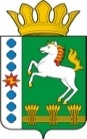 КОНТРОЛЬНО-СЧЕТНЫЙ ОРГАН ШАРЫПОВСКОГО РАЙОНАКрасноярского краяЗаключениепо результатам внешней проверке годового отчета муниципального казенного учреждения «Управление культуры» Шарыповского района об исполнении бюджета за 2015 год	от 29.03.2016									№ 34Основание для проведения внешней проверки годового отчета:- п.3 ст.5 Решения Шарыповского районного Совета депутатов от 20.09.2012 № 31/289р «О внесении изменений и дополнений в Решение Шарыповского районного Совета депутатов от 21.06.2012 № 28/272р «О создании Контрольно – счетного органа Шарыповского района» (в ред. от 20.03.2014 № 46/536р, от 25.09.2014 №51/573р, от 26.02.2015 № 56/671р);- п. 2.3.1. плана работы Контрольно – счетного органа Шарыповского района на 2016 год утвержденный председателем Контрольно – счетного органа от 08.12.2015;- приказ Контрольно – счетного органа Шарыповского района от 16.02.2016 № 6 «О начале проведения внешней проверки  годовых отчетов главных распорядителей бюджетных средств об исполнении районного бюджета и бюджетов поселений за 2015 год».Цель контрольного мероприятия:- проверка годового отчета муниципального казенного учреждения «Управление культуры» Шарыповского района об исполнении бюджета за 2015 год. Предмет контроля: средства бюджета Шарыповского района.Объект контроля: муниципальное казенное учреждение «Управление культуры» Шарыповского района.Перечень изученных документов: -  Решение Шарыповского  районного Совета депутатов от 04.12.2014 № 54/655р  «О бюджете района на 2015 год и плановый период 2016 и 2017 годов» (в ред. от 26.02.2015 № 56/668р, от 27.04.2015 № 58/703р,  от 18.06.2015 № 59/722р, от 28.08.2015 № 61/750р, от 27.10.2015 № 2/11р, от 03.12.2015 № 3/27р); - Инструкция «О порядке составления и представления годовой, квартальной и месячной отчетности об исполнении бюджетов бюджетной системы Российской Федерации», утвержденная приказом Минфина Российской Федерации от 28.12.2010 № 191н (в ред. от 29.11.2011 № 191н, от 26.10.2012 №138н, от 19.12.2014 № 157н);- бухгалтерская и иная отчетность.Результаты проведенной внешней проверке отчета об исполнении бюджета за 2015 годВ структуру МКУ «Управление культуры» Шарыповского района входят 34 культурно – досуговых учреждений, муниципальная библиотечная система включающая в себя 31 библиотеку и 1 учреждение дополнительного образования детей в сфере культуры и искусства МБОУ ДОД ДМШ № 34.Внешняя проверка проведена в соответствии со Стандартом финансового контроля 3 «Порядок проведения внешней проверки годового отчета об исполнении районного бюджета» утвержденного приказом Контрольно – счетного органа Шарыповского района от 16.12.2013 № 30. В соответствии с пунктом 3 статьи 264.1 Бюджетного кодекса Российской Федерации для проведения внешней проверки об исполнении бюджета за 2015 год предоставлены следующие документы: 1) отчет об исполнении бюджета;2) баланс исполнения бюджета;3) отчет о финансовых результатах деятельности;4) отчет о движении денежных средств;5) пояснительную записку.С учетом вносимых изменений в сводную бюджетную роспись в годовом отчете об исполнении бюджета главного распорядителя, получателя средств бюджета лимиты бюджетных обязательств утверждены и доведены в сумме 28 786 711,00 руб., фактическое  исполнение составило в сумме 28 575 130,40 руб. (99,27%). Недоиспользованы бюджетные  ассигнования в сумме 211 580,60 рублей (0,73%). (руб.)По КБК 0113  0138198 244 «Руководство и управление в сфере установленных функций и полномочий, осуществляемых казенными учреждениями в рамках подпрограммы «Развитие архивного дела в Шарыповском районе» муниципальной программы «Развитие культуры Шарыповского района» экономия сложилась в сумме 19 984,21 руб. (1,15%) по коммунальным услугам в связи с частичной оплатой за декабрь.По КБК 0804 0129198 244 «Руководство и управление в сфере установленных функций и полномочий, осуществляемых казенными учреждениями в рамках подпрограммы «Обеспечение условий реализации программы»  муниципальной программы «Развитие культуры Шарыповского района» экономия  на сумму 189 890,49 руб. (2,78%), по следующим КОСГУ:- КОСГУ 211 «Заработная плата» экономия в сумме 117 153,10 руб. (3,60%) в связи с вакансией юрисконсульта 0,25 ставки;- КОСГУ 213 «Начисления на выплаты по оплате труда» экономия в сумме 41 158,13 руб. (4,19%) в связи с вакансией юрисконсульта 0,25 ставки;- КОСГУ 212 «Прочие выплаты» экономия в сумме 1 000,00 руб. (12,35%) в связи с сокращением командировок;- КОСГУ 223 «Коммунальные услуги» экономия в сумме 26 879,74 руб. (10,28%) в связи с экономией энергоресурсов;- КОСГУ 224 «Арендная плата за пользование имуществом» экономия в сумме 3 000,00 руб. (8,33%) за аренду видеокамеры.В штатном расписании  МКУ «Управление культуры Шарыповского района» числиться художник – фотограф. В связи с отсутствием видеокамеры в МКУ «Управление культуры Шарыповского района» они арендуют её у своего работника по договору аренды. Расходы на аренду видеокамеры за 2015 год составили в сумме 33 000,00 руб.Следовательно, неэффективное расходование бюджетных средств по  МКУ «Управление культуры Шарыповского района»  за 2015 год составило в сумме 33 000,00 руб., т.к. на данные бюджетные средства можно приобрести видеокамеру.- КОСГУ 290 «Прочие расходы» экономия в сумме 700,00 руб. (41,18%) в связи с сокращением расходов.В форме 0503169 «Сведения по кредиторской задолженности» на 01.01.2015 числится кредиторская задолженность по приобретенному товару и имуществу в 2014 году в сумме 68 115,94 руб.  по следующим контрактам:- от 22.12.2014 № 147-14 на сумму 64 300,00 руб. о приобретении у ИП Доманина М.А. компьютера в комплекте, медиапроектора, стеллажа детского библиотечного;-  от 17.12.2014 № 92 на сумму 2 315,94 руб. о приобретении у ИП Высоких О.С. развивающих игр;- от 22.12.2014 № П23-14 на сумму 1 500,00 руб. о приобретении у ИП Доманина М.А. программы для ЭВМ. В связи с отсутствием поступления финансирования в 2015 году за счет средств субсидий из федерального бюджета на реализацию мероприятий федеральной целевой программы «Культура России (2012-2018 годы)» в рамках подпрограммы «Сохранение культурного наследия» муниципальной программы «Развитие культуры Шарыповского района»  возвращены товары поставщикам на основании заключенных соглашений о расторжении Контракта от 23.11.2015.На основании приказа МБУ «Центр бухгалтерского учета Шарыповского района» от 05.10.2015 № 19 проведена инвентаризация имущества 30 ноября 2015 года, нарушений и расхождений не установлено (таблица № 6 «Сведения о проведении инвентаризации»). В нарушение Приказа Минфина России от 28.12.2010 № 191н «Об утверждении Инструкции о порядке составления и представления годовой, квартальной и месячной отчетности об исполнении бюджетов бюджетной системы Российской Федерации» (в ред. от 19.12.2014 № 157н) к годовому отчету за 2015 год  предоставлена форма 0503160 «Пояснительная записка» без таблица № 5 «Сведения о результатах мероприятий внутреннего контроля» и таблица № 7 «Сведения о результатах внешнего государственного (муниципального) финансового контроля».В 2015 году Контрольно – счетным органом проводились экспертизы муниципальной программы «Развитие культуры Шарыповского района» исполнителем которой является муниципальное казенное учреждение «Управление культуры Шарыповского района», по результатам экспертизы подготовлены заключения от 20.03.2015 № 12 и от 23.12.2015 № 127.Контрольно – счетным органом Шарыповского района в апреле 2015 года проведена внешняя  проверка годового отчета за 2014 год. Заключение от 27.03.2015 № 23 согласовано, подписано и  направлено в МКУ «Управление культуры Шарыповского района» сопроводительным письмом от 10.04.2015 № 042.Ввиду отсутствия числовых значений показателей, в составе бюджетной отчетности не включены следующие формы:- форма 0503176 «Сведения о недостачах и хищениях денежных средств»;- форма 0503184 «Справка о суммах консолидируемых поступлений, подлежащих зачислению на счета бюджета».ВЫВОДЫ:Выявлены факты не полноты бюджетных форм отчетности (таблица № 7 к пояснительной записке).Выявлено неэффективное использование бюджетных средств за 2015 год  в сумме 33 000,00 руб. за аренду видеокамеры.Фактов  не достоверности бюджетной отчетности не выявлено.Фактов, способных повлиять на достоверность бюджетной отчетности, не выявлено.Код раздела, подраздела Наименование показателяСумма по плануСумма по фактусумма неисполнения% исполнения0113Другие общегосударственные вопросы1 743 899,001 723 914,7919 984,2198,850702Общее образование4 996 198,004 996 198,000,00100,000801Культура, кинематография15 128 440,0015 128 440,000,00100,000804Другие вопросы в области культуры, кинематографии6 826 839,006 636 948,51189 890,4997,22ИТОГОИТОГО28 786 711,0028 575 130,40211 580,6099,27Председатель Контрольно – счетного органа                                            Г.В. СавчукНачальник МКУ «Управление культуры» Шарыповского района                                 М.М. БайриеваАудитор 	Контрольно – счетного органа                                           И.В. ШмидтНачальник отдела учета и отчетности учреждений культуры                                 И.А. Марьясова